NATIONAL ASSEMBLY 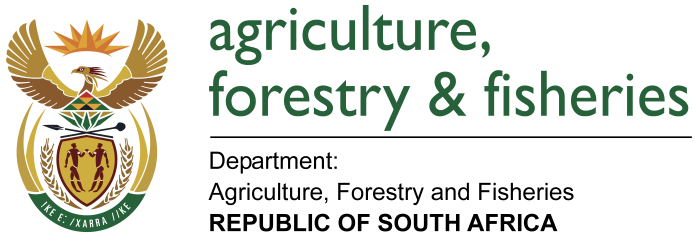 WRITTEN REPLYQUESTION 3884 / NW4431E MINISTER OF AGRICULTURE, FORESTRY AND FISHERIES:Ms A Steyn (DA) to ask the Minister of Agriculture, Forestry and Fisheries:QUESTION:Whether his department recently bought Range Rovers; if so, (a) what was the (i) total cost and (ii) purpose of purchasing the vehicles and (b) who will be using the vehicles?   NW4431EREPLY:The Department of Agriculture, Forestry and Fisheries has not purchased any Range Rovers.  